February Newsletter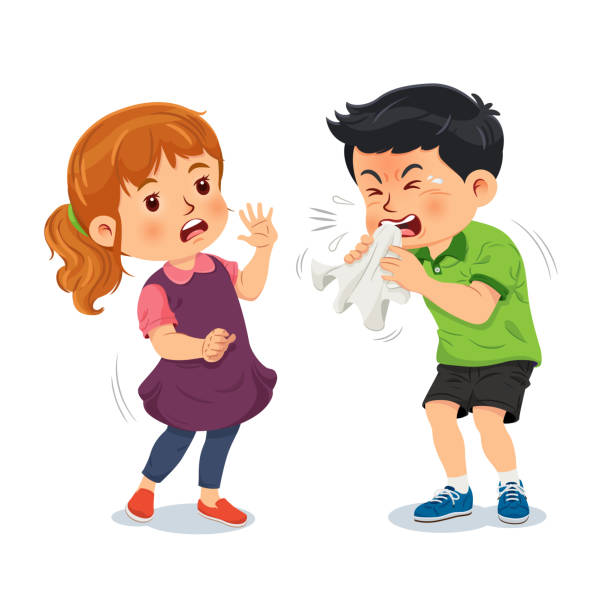 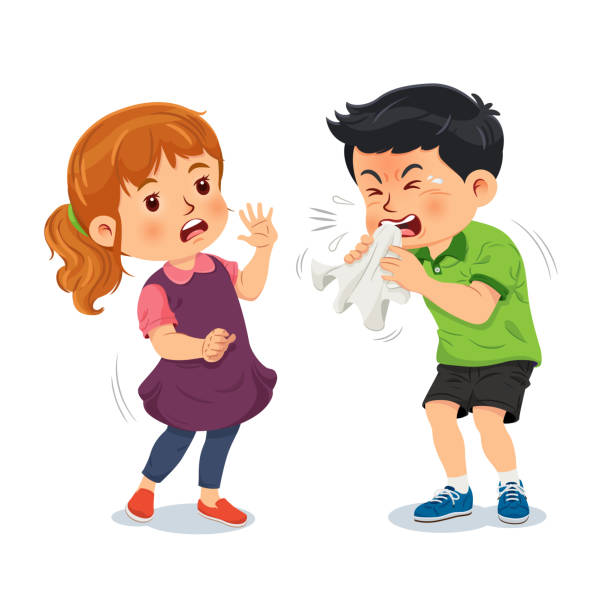 